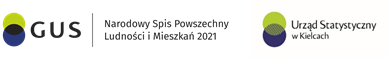 Oświadczenia dyrektora lub upoważnionego przedstawiciela szkoły Przedstawiciel szkoły podstawowej zgłaszając placówkę do konkursu „Świętokrzyskie liczy się dla Polski” oświadcza, że: zapoznał/a się z treścią Regulaminu - przystąpienie do Konkursu uznaje się za akceptację Regulaminu przez przedstawiciela szkoły będącej uczestnikiem konkursu,wyraża zgodę na umieszczenie jej danych jako Uczestnika i ewentualnego zwycięzcy Konkursu zgłaszającego daną klasę,  na stronie internetowej https://kielce.stat.gov.pl/podstronie Konkursu, Twitterze, oraz w korporacyjnym intranecie, w serwisie społecznościowym Facebook, prasie w tym w gazetce zakładowej, książkach, tablicach informacyjnych w pomieszczeniach Urzędu Statystycznego w Kielcach,złożenie powyższych zgód jest dobrowolne, jednak brak ich udzielenia uniemożliwi udział 
w Konkursie. …………………………………………………………………………………………………………………………………………………………………………Nazwa szkoły…………………………………………………………………………………………………………………………………………………………………………Data i czytelny podpis dyrektora lub upoważnionego przedstawiciela szkoły